I Cruce de Lagos y Brasil IrresistibleMT-52029  - Web: https://viaje.mt/dub17 días y 15 nochesDesde $3168 USD | DBL + 659 IMP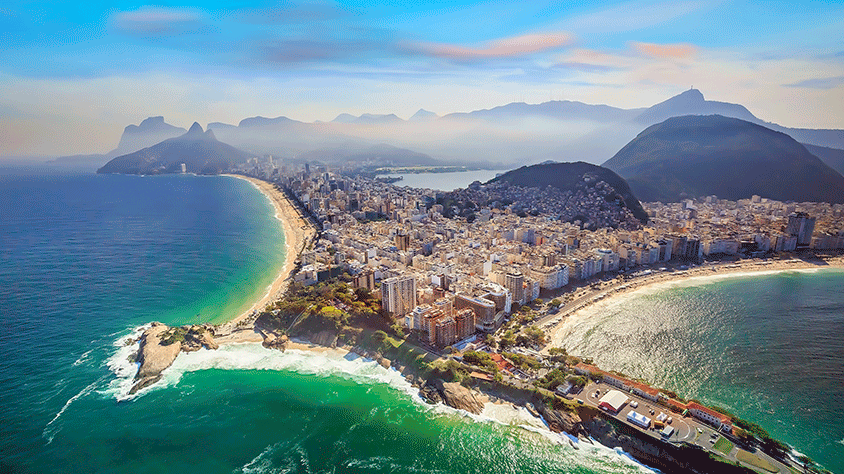 Incluye vuelo conI SALIDAS                    DiariasI PAISESChile, Argentina, Brasil.I CIUDADESSantiago de Chile, Puerto Varas, Bariloche, Buenos Aires, Iguazú, Río de Janeiro.I ITINERARIODíA 1 MéXICO  -  SANTIAGOCita en el aeropuerto de la Ciudad de México para abordar el vuelo con destino a la ciudad de Santiago. Cena y noche a bordo.DíA 2 SANTIAGOLlegada al aeropuerto de Santiago, recepción y traslado al hotel. Resto del día libre. Alojamiento.DíA 3 SANTIAGO  -  Visita de CiudadIniciaremos nuestra experiencia desde tu hotel para recorrer distintos sitios de interés de Santiago, observando los contrastes entre el casco histórico capitalino y los modernos edificios del sector Oriente, conociendo además los lugares favoritos de turistas y locales. Comenzaremos en la calle principal del centro de la ciudad, la Av. Libertador Bernardo Orsquo;Higgins (más conocida como Alameda) y allí conoceremos el Palacio Presidencial de la Moneda, un edificio de construcción neoclásica que alberga parte importante de la historia chilena. Recorreremos en forma panorámica, los céntricos paseos peatonales y pasaremos por Plaza de Armas, lugar estratégico desde donde se realizaron los primeros trazados de la ciudad. A su alrededor podremos ver varios edificios históricos: la Iglesia Catedral, el Correo Central y la Municipalidad de Santiago. Subiremos el Cerro Santa Lucía, un hermoso e importante sitio arquitectónico e histórico que sirvió como punto estratégico de la fundación de la ciudad (y que es visitado con frecuencia por los santiaguinos) para luego dirigirnos a otros de los lugares donde los locales pasan su tiempo libre: el Parque Forestal, el Museo de Bellas Artes, y el Barrio Lastarria. Cruzaremos el río Mapocho para llegar al Barrio Bellavista, el que concentra una fuerte actividad cultural y artística, además de ser uno de los favoritos para la vida nocturna de la capital. Finalmente conoceremos el nuevo centro de la ciudad visitando Providencia y las comunas de Las Condes y Vitacura, visitando el parque Bicentenario, uno de los nuevos parques íconos de la ciudad. Mas tarde, después de conocer la zona Oriente de Santiago, protagonistas del crecimiento y la modernidad, comenzaremos nuestro retorno al hotel. Alojamiento.DíA 4 SANTIAGO  -  Vintilde;a del Mar y ValparaísoIniciaremos nuestra experiencia desde tu hotel hacia la costa para conocer Valparaíso, ciudad que fue el puerto principal del Océano Pacífico durante el siglo XIX y que hoy en día es uno de los principales destinos turísticos de Chile gracias a su vibrante cultura y particular arquitectura. Visitaremos también Vintilde;a del Mar, una linda ciudad costera reconocida por sus jardines y sus agradables playas. Cruzaremos el fértil valle vinícola de Casablanca y llegaremos a Valparaíso, obteniendo lindas vistas de la ciudad desde los miradores ubicados en alguno de los 43 cerros que rodean la bahía. Visitaremos algunas de sus zonas históricas y comerciales y también el Congreso Nacional, y subiremos a uno de los ascensores más famosos de la ciudad. Iremos al Cerro Alegre y lograremos una vista extraordinaria desde el Paseo Yugoslavo, continuando hasta el Cerro Concepción y paseando por el pintoresco Paseo Atkinson, obteniendo una de las mejores postales de Valparaíso. Nos dirigiremos a La Sebastiana, una original construcción que hoy en dia es un museo y centro cultural que alberga colecciones del reconocido poeta chileno Pablo Neruda (solo experiencia Privada acceso Miércoles a Domingo), y continuaremos luego hacia la vecina ciudad balneario de Vintilde;a del Mar. Allí visitaremos el Casino de Juegos y las principales avenidas y jardines del sector costero, para luego pasear por barrios residenciales de moderna arquitectura, llegando hasta la playa de Rentilde;aca. Finalizaremos visitando el centro de la ciudad, la Plaza Vergara y Av. Alvarez, regresando luego al hotel en Santiago. Alojamiento.DíA 5 SANTIAGO  -  PUERTO MONTT  -  PUERTO VARASA la hora oportuna traslado al aeropuerto para tomar el vuelo con destino a Puerto Montt. Llegada y traslado en autobús a Puerto Varas. Alojamiento.DíA 6 PUERTO VARAS  -  Lago Llanquihue y FrutillarIniciaremos nuestra experiencia desde tu hotel en Puerto Varas para recorrer Llanquihue y Frutillar, hermosas ciudades del sur de Chile que destacan tanto por su arquitectura e influencia alemanas como por sus maravillosos paisajes. Comenzaremos en Llanquihue, lugar famoso por sus cecinas y por ser parte de la antigua Ruta de Los Colonos, y allí visitaremos el Monumento a los Colonos Alemanes. Nos dirigiremos luego a Frutillar, una linda ciudad con reminiscencias de Bavaria, de donde proceden sus primeros habitantes, y pasearemos alrededor de sus bellas casas antiguas de estilo alemán. Iremos a la costanera donde podremos observar el Teatro del Lago, lugar en el que se llevan a cabo anualmente las famosas ldquo;Semanas Musicales de Frutillarrdquo;; el disentilde;o arquitectónico de la fachada del teatro emula a los galpones con revestimientos de tejuelas propios de la arquitectura de la zona levantados por los inmigrantes alemanes de la región. Alojamiento.DíA 7 PUERTO VARAS  -  Cruce de Lagos  -  BARILOCHESalida desde Puerto Varas para recorrer el Cruce Andino, es una aventura turística internacional en la que navegarás por la Cordillera de los Andes a través de tres hermosos lagos, el Lago Todos los Santos, el Lago Frías y el Lago Nahuel Huapi, los que están conectados por cuatro tramos terrestres y que unen las ciudades de Puerto Varas en Chile y Bariloche en Argentina. La ruta es una experiencia inolvidable llena de magia e historia donde podrás contemplar paisajes de naturaleza virgen en los que por miles de antilde;os los glaciares fueron dejando una huella geográfica imperdible. Lo que se inició como una ruta comercial, hoy es uno de los recorridos turísticos más demandados de la Patagonia chileno-argentina: 180 kilómetros de recorrido disfrutados anualmente por más de 30.000 viajeros. Alojamiento.DíA 8 BARILOCHE  -  Circuito Chico y Cerro CatedralEl viaje se inicia desde Bariloche por la Av. Bustillo bordeando el lago Nahuel Huapi. A la altura del km. 8 se encuentra Playa Bonita, apreciándose desde allí la isla Huemul, 10 km. más adelante, luego de atravesar diferentes paisajes, se llega al pie del Cerro Campanario. Desde la base parte una aerosilla que asciende a sus visitantes a 1500 m.s.n.m. (incluye aerosilla). En la cima hay una confitería y sobre ella se levanta una terraza que permite admirar una de las vistas más completas y bellas de todos los alrededores: Los lagos Nahuel Huapi, y Perito Moreno. Laguna El Trébol. Penínsulas Llao Llao y San Pedro, Isla Victoria. Cerros Otto, López, Goye y Catedral y la ciudad de San Carlos de Bariloche. Retomando luego el recorrido por la Av. Bustillo, a la altura del Club Regatas en el km. 20 se ingresa a la Península San Pedro. Pasada ésta llegamos a la altura del km. 23 a la Villa de Llao Llao, donde se encuentra la Capilla San Eduardo, joya de la arquitectura regional y el magnífico hotel Llao Llao, verdadero símbolo del lugar y obra del gran arquitecto Alejandro Bustillo, que fuera inaugurado en el antilde;o 1939. Sobre el lago se observa el importante y pintoresco Pto. Pantilde;uelo. A partir de aquí el camino se interna en la península de Llao Llao. Luego de bordear el Lago Escondido, en el km. 33, el camino pasa por sobre el puente del arroyo Angostura, unión de los Lagos Moreno con el Nahuel Huapi. Pasando por Bahía López, al pie del cerro homónimo, llegamos a Punto Panorámico en el km. 40 a 945 m.s.n.m., donde se puede apreciar la majestuosidad del paisaje que constituyen el lago Moreno y la península de Llao Llao. Más tarde conoceremos el Cerro Catedral, un desvío de 11 km. permitirá arribar a este centro que cuenta con la más importante panorámica de esta zona. La visita de este importante centro de esquí de nivel internacional es otro de los atractivos tradicionales de Bariloche, especialmente durante la estación invernal, aunque el mismo permanece abierto todo el antilde;o para su visita. (No incluye medios de elevación). Regreso a Bariloche. Alojamiento.DíA 9  BARILOCHEDía libre para actividades personales. Alojamiento.DíA 10 BARILOCHE  -  BUENOS AIRESA la hora programada traslado al aeropuerto para abordar vuelo con destino a Buenos Aires. Llegada y traslado al hotel. Alojamiento.DíA 11BUENOS AIRES  -  Visita de CiudadVisitaremos Plaza de Mayo, centro político, social e histórico donde encontraremos la Casa Rosada sede del Poder Ejecutivo; el Cabildo; la Catedral Metropolitana y la Pirámide de Mayo. De allí atravesaremos parte de la Avenida de Mayo, rica en variedad de estilos arquitectónicos dónde se destacan los edificios de estilo europeo. Esta avenida une los Palacios Ejecutivo y el Legislativo, además fue y sigue siendo un punto de reunión de la comunidad espantilde;ola. Luego nos dirigiremos a visitar el barrio de San Telmo, dónde conoceremos su historia. Luego continuaremos al barrio de La Boca, característico por sus viviendas y por haber sido el primer Puerto de Buenos Aires y centro de la colectividad italiana, en especial la genovesa. Posteriormente visitaremos la parte norte de la ciudad: Palermo, un barrio que cuenta con grandes mansiones, su Parque Tres de Febrero y sus innumerables plazas e importantes avenidas. En esta zona veremos el monumento a la Carta Magna, comúnmente llamado De los Espantilde;oles. De allí nos dirigiremos a la zona de La Recoleta, uno de los barrios más elegantes y aristocráticos de la ciudad donde veremos el Paseo del Pilar, repleto de restaurantes y bares, la Iglesia del Pilar y los importantes edificios que se encuentran en este sitio. Rodearemos el Teatro Colón y Plaza Lavalle, donde veremos en sus alrededores además del mencionado Teatro, el Teatro Nacional Cervantes, la escuela Roca y el Palacio Legislativo. Atravesaremos la avenida más importante de nuestra ciudad, la 9 de Julio donde se encuentra la Plaza de la República en cuyo centro se levanta el símbolo más característico de la ciudad de Buenos Aires: el Obelisco. También pasamos por Puerto Madero, el barrio más moderno de la ciudad. El viejo Puerto reciclado en 1990 se convirtió en un paseo de moda y en una de las zonas con más bares y restaurantes de la ciudad. Alojamiento.DíA 12BUENOS AIRESDía libre para actividades opcionales. Alojamiento.DíA 13 BUENOS AIRES  -  IGUAZú  -  Cataratas Brasilentilde;asA la hora indicada traslado al aeropuerto para tomar el vuelo a Iguazú. Llegada al aeropuerto y traslado al hotel. Excursión por Cataratas Brasilentilde;as visitando su tradicional pasarela con las maravillosas vistas panorámicas. La extensión de las pasarelas es de 1.200 m. desde donde se obtiene una espectacular panorámica de los 275 saltos que componen las Cataratas del Iguazú, de los cuales los más importantes del lado brasilentilde;o son cuatro: Floriano, Deodoro, Benjamín Constant y Salto Unión o Garganta del Diablo. Finalizado el recorrido se tiene acceso al elevador panorámico que permite llegar al bus que nos dejará de nuevo en el portal de acceso. Alojamiento.DíA 14 IGUAZú  -  Cataratas ArgentinasVisita a las Cataratas Argentinas. Paseo Inferior: este paseo circular de 1.200 m. posibilita la observación de la mayor parte de los saltos, de frente y desde abajo, en distancias que varían desde amplias panorámicas y vistas lejanas de la Garganta del Diablo y saltos brasileros, hasta acercamientos espectaculares donde, si el visitante lo desea, puede disfrutar de la lluvia lateral del Salto Bossetti. Este paseo tiene un nivel de dificultad elevado por la cantidad de escaleras. Paseo Superior: es un paseo de 1.300 m. de recorrido total (ida y vuelta). Las pasarelas elevadas lo llevarán sobre la línea de caída de varios de los principales saltos, llegando hasta el borde de los mismos. Brinda un panorama del conjunto desde una mayor altura. Garganta del Diablo: Se accede a través del Tren Ecológico de la Selva, descendiendo en la Estación Garganta del Diablo. A partir de allí se realiza una caminata por la nueva pasarela, serpenteando entre las islas, recorre 1.100 m. hasta los amplios balcones ubicados junto al borde y frente de la Garganta del Diablo. Alojamiento.DíA 15 IGUAZú  -  RíO DE JANEIROA la hora prevista traslado al aeropuerto para tomar el vuelo con destino a Río de Janeiro. Llegada al aeropuerto, recepción y traslado al hotel. Alojamiento.DíA 16 RIO DE JANEIRO  -  Pan de Azúcar y CorcovadoDesayuno buffet servido en el restaurante del hotel. Hoy realizaremos un City Tour completo, salida del hotel para visitar los monumentos más famosos de la ciudad y contemplar la belleza natural de Río de Janeiro desde lo alto de Corcovado. Luego de un recorrido panorámico llegamos al punto para subir a Corcovado en van. Al llegar a la cima, se puede disfrutar de una vista panorámica e increíble de la quot;Ciudad Maravillosaquot;. Este tour también incluye un recorrido panorámico de la ciudad a través del Sambódromo (Vista Panorámica), la Catedral, el Maracanatilde; (Vista Panorámica) y la Escaleral Selarón. Almuerzo buffet incluido (bebidas y postres no incluidos) y continuamos nuestro recorrido para disfrutar de increíbles vistas de la Ciudad Maravillosa desde la cima del Pan de Azúcar. El primer teleférico lleva a los pasajeros a la cima del cerro Urca, que se eleva a 215 metros sobre el nivel del mar y ofrece vistas espectaculares de la bahía y sus islas vecinas. Desde Morro da Urca, continuamos en un segundo teleférico hasta la cima del Pan de Azúcar, que se eleva 395 metros sobre el nivel del mar y ofrece una vista de 360 grados de toda la ciudad. Este tour también incluye una visita panorámica a la playa Zona Sur de Río de Janeiro. Regreso al hotel. Alojamiento.DíA 17  RíO DE JANEIRODía libre para actividades personales. Alojamiento.DíA 18  RíO DE JANEIRO  -  MéXICOA la hora prevista traslado al aeropuerto para abordar el vuelo de regreso con destino a la Ciudad de México.I TARIFASIMPUESTOS Y ENTRADAS -  Precios por persona en dólares -  Precios no aplican en eventos especiales, carnaval, navidad y antilde;o nuevo -  Los precios cambian constantemente, así que te sugerimos la verificación de estos, y no utilizar este documento como definitivo. -  Tarifas validas con precompra de 21 días. -  Consultar suplemento aéreo julio y agosto 2024I HOTELESPrecios vigentes hasta el 30/09/2024I EL VIAJE INCLUYE  ● Boleto de avión viaje redondo México – Santiago – Iguazú – Puerto Montt // Río de Janeiro – México.  ● Boleto de avión Bariloche – Buenos Aires – Iguazú con AR. Boleto Cruce Andino.  ● Traslados aeropuerto – hotel – aeropuerto.  ● 03 noches en Santiago en hotel de categoría elegida.  ● 02 noche en Puerto Varas en hotel de categoría elegida.  ● 03 noches en Bariloche en hotel de categoría elegida.  ● 03 noches en Buenos Aires en hotel de categoría elegida.  ● 02 noches en Iguazú en hotel de categoría elegida.  ● 03 noches en Río de Janeiro en hotel de categoría elegida.  ● Desayunos diarios, un almuerzo en Rio de Janeiro.Guías de habla hispana.  ● Visitas indicadas.  ● Documentos de viaje se entregarán en formato digital para descargar en su dispositivo móvil.I EL VIAJE NO INCLUYE  ● Tarjeta de asistencia turistica (seguro de viajero). Consulte opciones.   ● Ningún servicio no especificado.  ● Gastos personales y propinas a maleteros, trasladistas y meseros..  ● Impuesto Portuario 10.00 USD aproximadamente (sujeto a cambio).  ● Si el Cruce de Lagos se hace a la inversa, deben pagar en Puerto Blest 8.00 USD.I NOTASNOTAS IMPORTANTES:El depósito no será reembolsable en caso de cancelación.Sujeto a disponibilidad, aeréa, terrestre y a cambios sin previo aviso.Es responsabilidad del pasajero proveerse de los pasaportes o documentos de migración requeridos por las autoridades de los Estados Unidos Mexicanos, y de los países de destino o de tránsito, tales como visas, permisos sanitarios, permisos notariados para menores de edad viajando solos, etc. La vigencia del pasaporte debe ser mínimo seis meses, a partir de la fecha de viaje.BUENOS AIRES:A partir del 1 de marzo los hoteles de la Ciudad de Buenos Aires comenzarán a cobrar directamente a los huéspedes, la tasa de Derecho de Uso Urbano (DUU).La misma se cobrará por cada noche de estadía a todos los pasajeros mayores de 12 añosLos valores establecidos son los siguientes, por noche por persona:3*: USD 0,50    4*: USD 1,00    5*: USD 1,50    La tasa de Derecho de Uso Urbano sólo puede ser paga por el pasajero directamente al hotel en forma presencial y no puede ser paga a través de agencias u operadoras.IGUAZU:Informamos que a partir de la fecha, la tasa municipal denominado TASA ECO-TURISTICA (Según Ordenanza Municipal 54/2015), comienza a cobrarse directamente en todos los hoteles y alojamientos de Puerto Iguazú. El valor correspondiente es de $ 25.- (Pesos Veinticinco) por persona y por un máximo de 2 noches de estadía. Las estadías mayores a dos pernoctes sólo abonarán la tasa correspondiente por las dos primeras noches, quedando exentas las noches posteriores. No se emitirán facturas ni recibos por sistema. El comprobante será el voucher/tickets expedido por la municipalidad de Puerto Iguazú que serán entregados en el momento del check in en la recepción de cada hotel y que cada pasajero deberá tener consigo durante su estadía en el destino por cualquier control que hubiere y se les solicite. Están exentos del pago los menores de hasta 12 años, jubilados, pensionados y personas con capacidades diferentes. Los pagos deberán ser en efectivo y en el momento del check in.BARILOCHE:Informamos que de acuerdo a la nueva Ordenanza Fiscal y Tarifaria, que el consejo Municipal de San Carlos de Bariloche ha sancionado, se ha establecido una Eco Tasa para la preservación y cuidado del medio ambiente y el entorno natural. Esta EcoTasa será cobrada directamente al PASAJERO en el HOTEL donde se aloje. Se cobrará un valor en pesos, de acuerdo a la categoría del hotel conforme la siguiente tabla, por noche (hasta un máximo de tres (3) noches) por pasajero mayor de 14 años. Valores ECOTASA por Alojamientos por noche por persona:3*: ARS 304*: ARS 455*: ARS 60Las leyes cambian rápidamente así que te sugerimos utilices esta NOTA a modo de guía, y no como un documento definitivo.NOTAS ESPECIALES:Documentos de viaje: En caso de no recibir copias de pasaportes en la fecha establecida, Mega Travel no se hace responsable por la información recibida, cualquier cambio o modificación será responsabilidad de la agencia y/o pasajero y estará sujeto a las condiciones y cargos de la aerolínea.Equipaje Documentado: Se permite una pieza de 23 kg. por pasajero con LATAM y 15 kg. con AEROLINEAS ARGENTINAS. Cada Línea aérea tiene reglamentación específica para el cobro de equipaje documentado, esta información puede tener cambios, de manera que sugerimos, CONSULTAR EN LA PAGINA WEB de la(s) aerolínea(s) los costos así como la Información de peso, medidas, equipaje extra, días previos al viaje.Asignación de asientos: No hay preasignación de asientos. Para aquellas líneas aéreas que permitan asignar asientos al emitir su boleto, le asignaremos los asientos disponibles sin costo extra, los cuales se toman conforme a la disponibilidad existente y podrían quedar o no juntos. Usted podrá pedir asientos juntos o hasta adelante con cargo adicional de acuerdo a tarifas y reglamentación de cada línea aérea. Si no lleva asientos asignados deberá presentarse con suficiente tiempo el día de su vuelo. Mínimo 3 horas y media antes de la salida del vuelo.Tiempos en los aeropuertos: 48 hrs. antes de su salida deberá consultar en la página web de cada línea aérea el horario de su vuelo, ya que pueden tener cambios importantes en sus horarios. Y deberá presentarse en el mostrador de la línea aérea para realizar su check in 03 horas antes de la salida para vuelos Internacionales o 02 horas para vuelos nacionales y estar en sala de abordaje 01 hora antes del horario marcado en su pase de abordar como HORA DE SALIDA, de lo contrario podría perder su vuelo. Sugerimos bajar la aplicación de la aerolínea con la que está viajando para realizar estas consultas en tiempo real.Manejo de equipaje: El equipaje y artículos personales son responsabilidad del pasajero exclusivamente. El precio del viaje no incluye manejo de equipaje, es decir, que cada cliente debe subir, bajar y acercar su propio equipaje a los transportes y verificar que estén dentro del auto o autobús todas sus pertenencias, de igual manera, verificar que lleva consigo todos sus bienes al bajar. No se aceptarán reclamaciones por artículos olvidados o extraviados.POLÍTICAS DE CONTRATACIÓN Y CANCELACIÓNhttps://www.megatravel.com.mx/contrato/01-bloqueos-astromundo.pdfPrecios indicados en USD, pagaderos en Moneda Nacional al tipo de cambio del día.Los precios indicados en este sitio web, son de carácter informativo y deben ser confirmados para realizar su reservación ya que están sujetos a modificaciones sin previo aviso.VISACHILE:REQUISITOS PARA INGRESAR A CHILEPresentar esquema completo de vacunación. Si no cuenta con el esquema de vacuna de su país, deberá presentar un resultado negativo en un test PCR de máximo 48 horas desde la salida, para poder ingresar a Chile. Los menores de 18 años no tienen ningún requisito para el ingreso.El comprobante de vacunación obtenido en el país de origen -junto al documento de identidad- es considerado equivalente del Pase de Movilidad, por lo que no es necesario que la persona no residente haga el trámite de homologación de vacunas. El uso de mascarilla ya no es obligatorio, excepto en centro de salud y recomendado en el transporte público o en lugares con alta concentración de personasBRASILREQUISITOS PARA INGRESAR A BRASILLos resultados negativos por COVID-19 deben ser de pruebas realizadas por laboratorios autorizados por las autoridades sanitarias del país de origen y deben emitirse en portugués, español o inglés.Presentar esquema completo de vacunación.RIO DE JANEIRO	Para los sitios turísticos en Rio de Janeiro las personas mayores de 50 años deben presentar esquema completo de vacunación o comprobante de vacunación comprobando 3ra dosis de refuerzo.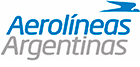 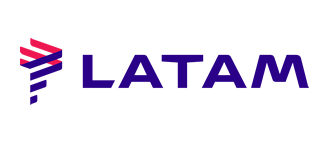 CATEGORíATRIPLEDOBLESGLHoteles 3*$ 3,098$ 3,168$ 4,578Hoteles 4*$ 3,428$ 3,498$ 5,298Hoteles 5*$ 4,288$ 4,368$ 6,838Impuestos aéreos$ 659Entradas Parques Nacionales Iguazú$ 92SUPLEMENTO DURANTE JULIOSujeto a cambio hasta tener una confirmación por escritoSUPLEMENTO DURANTE JULIOSujeto a cambio hasta tener una confirmación por escritoSUPLEMENTO DURANTE JULIOSujeto a cambio hasta tener una confirmación por escritoCATEGORíADOBLE Y TRIPLESGLHoteles 3*$ 239$ 479Hoteles 4*$ 279$ 579Hoteles 5*$ 289$ 589Hoteles Lujo$ 329$ 639SUPLEMENTO DURANTE AGOSTOSujeto a cambio hasta tener una confirmación por escritoSUPLEMENTO DURANTE AGOSTOSujeto a cambio hasta tener una confirmación por escritoSUPLEMENTO DURANTE AGOSTOSujeto a cambio hasta tener una confirmación por escritoCATEGORíADOBLE Y TRIPLESGLHoteles 3*$ 79$ 149Hoteles 4*$ 99$ 209Hoteles 5*$ 109$ 219Hoteles Lujo$ 249$ 659HOTELES PREVISTOS O SIMILARESHOTELES PREVISTOS O SIMILARESHOTELES PREVISTOS O SIMILARESHOTELES PREVISTOS O SIMILARESHOTELCIUDADTIPOPAíSElisa ColeSantiago3 EstrellasChilePark Inn Puerto VarasPuerto Varas3 EstrellasChileTwo HotelBuenos Aires3 EstrellasArgentinaNahuel HuapiBariloche3 EstrellasArgentinaMeritIguazú3 EstrellasArgentinaWindsor ExcelsiorRio De Janeiro3 EstrellasBrasilHOTELCIUDADTIPOPAíSMr HotelSantiago4 EstrellasChileCabantilde;as Del LagoPuerto Varas4 EstrellasChileHuinid ObeliscoBuenos Aires4 EstrellasArgentinaNh EdelweissBariloche4 EstrellasArgentinaMercureIguazú4 EstrellasArgentinaWindsor CaliforniaRio De Janeiro4 EstrellasBrasilHOTELCIUDADTIPOPAíSRenaissance SantiagoSantiago5 EstrellasChileRadisson Puerto VarasPuerto Varas5 EstrellasChileDouble Tree By HiltonBuenos Aires5 EstrellasArgentinaAlma Del LagoBariloche5 EstrellasArgentinaLoi SuitesIguazú5 EstrellasArgentinaMiramar By WindsorRio De Janeiro5 EstrellasBrasilésta es la relación de los hoteles utilizados más frecuentemente en este circuito. Reflejada tan sólo a efectos indicativos, pudiendo ser el pasajero alojado en establecimientos similares o alternativosésta es la relación de los hoteles utilizados más frecuentemente en este circuito. Reflejada tan sólo a efectos indicativos, pudiendo ser el pasajero alojado en establecimientos similares o alternativosésta es la relación de los hoteles utilizados más frecuentemente en este circuito. Reflejada tan sólo a efectos indicativos, pudiendo ser el pasajero alojado en establecimientos similares o alternativosésta es la relación de los hoteles utilizados más frecuentemente en este circuito. Reflejada tan sólo a efectos indicativos, pudiendo ser el pasajero alojado en establecimientos similares o alternativos